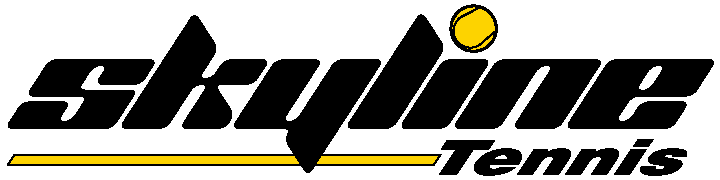                      908-647-1004										rick.skylinetennis@gmail.com Indoor tennis at the Long Hill Community CenterJ U N I O R      T E N N I S      C L I N I C SMarch 23rd – May 8th, 2020
(no classes 4/6-4/11/20 for Spring Break)Ages 5 - 6 Beginners/Adv. Beginners	        INDOORS AT THE LHCC:	Mondays	              4:30-5:30pm	        	6 weeks		$126.00        INDOORS AT THE LHCC:	Tuesdays	  	4:30-5:30pm		6 weeks		$126.00        INDOORS AT THE LHCC:	Wednesdays        	4:30-5:30pm		6 weeks		$126.00
        INDOORS AT THE LHCC:	Thursdays		4:00-5:00pm		6 weeks		$126.00	        INDOORS AT THE LHCC:	Fridays		4:00-5:00pm		6 weeks		$126.00        INDOORS AT THE LHCC:	Saturdays		9:30-10:30am		5 weeks		$105.00--------------------------------------------------------------------------------------------------------------------------------------------------------Ages 6 – 8 Beginners/Adv. Beginners        INDOORS AT THE LHCC:	Mondays	              4:30-5:30pm		6 weeks		$126.00	        INDOORS AT THE LHCC:	Tuesdays	   	4:30-5:30pm		6 weeks		$126.00        INDOORS AT THE LHCC:	Wednesdays	   	4:30-5:30pm		6 weeks		$126.00        INDOORS AT THE LHCC:	Thursdays		4:00-5:00pm		6 weeks		$126.00
        INDOORS AT THE LHCC:	Fridays		4:00-5:00pm		6 weeks		$126.00	        INDOORS AT THE LHCC:                      Saturdays		9:30-10:30am		5 weeks	 	$105.00--------------------------------------------------------------------------------------------------------------------------------------------------------Ages 9 & up  Beginners/Adv. Beginners        INDOORS AT THE LHCC:	Mondays	               4:30-5:30pm	             	6 weeks		$126.00        INDOORS AT THE LHCC:	Tuesdays		4:30-5:30pm		6 weeks		$126.00        INDOORS AT THE LHCC:	Wednesdays     	4:30-5:30pm		6 weeks		$126.00        INDOORS AT THE LHCC:	Thursdays		4:00-5:00pm		6 weeks		$126.00        INDOORS AR THE LHCC:	Fridays	   	4:00-5:00pm		6 weeks		$126.00
        INDOORS AT THE LHCC:	Saturdays		9:30-10:30am		5 weeks		$105.00     	-----------------------------------------------------------------------------------------------------------------------------------------Ages 10 & up  Low Intermediate/Intermediate        INDOORS AT THE LHCC:	Mondays		5:30-6:30pm		6 weeks		$144.00        INDOORS AT THE LHCC:	Tuesdays		5:30-6:30pm		6 weeks		$144.00	        INDOORS AT THE LHCC:	Fridays		5:00-6:00pm		6 weeks		$144.00        INDOORS AT THE LHCC:       	Saturdays		10:30-11:30am		5 weeks		$120.00
        INDOORS AT THE LHCC:	Saturdays		11:30-12:30pm		5 weeks		$120.00	--------------------------------------------------------------------------------------------------------------------------------------------------------      High School Level/Intermediate:        INDOORS AT THE LHCC:	Wednesdays		6:00- 7:30pm		6 weeks		$216.00
        INDOORS AT THE LHCC:	Thursdays		5:00-6:30pm		6 weeks		$216.00	        INDOORS AT THE LHCC:   `	Saturdays		1:00-2:30pm		5 weeks		$180.00Classes are filled on a first come, first serve basis and must have sufficient enrollment to run.  There are no credits, refunds or make ups for missed classes or once a spot is held. LHCC, So. Warren Ave., Stirling, NJ.   Email: rick.skylinetennis@gmail.com or  (908) 647-1004 for questions.                                                 ----------------------------------------------------------------------------------------------------------------------------------------------------Skyline Tennis, LLC     	March 23rd – May 8th, 2020			Registration FormChild’s Name:____________________________________  Age:_____   Boy__  Girl___    Home Telephone #:_______________ Address:______________________________________________  City:_____________________  Zip:_________  Email:___________________________________		Cell Phone #________________________Level of Play:      Beginner	Adv.  Beginner	      Low Intermediate	        Intermediate          High School LevelDay (1st choice):_______________		Time:________________	   	Cost:__________Day (2nd choice):_______________		Time:________________	   	Cost:__________
Please make checks payable to: Skyline Tennis, LLC, 157 Clover Hill Road, Millington, NJ  07946
Signature of Parent/Guardian ________________________________________    I grant my child permission to participate and release, discharge and/or otherwise indemnify Skyline Tennis, LLC  its employees or representatives and the Long Hill Community Center against any claim of liability.  I agree to all terms and conditions outlined above.